INQUIRY TASK: Revolutionary DevelopmentsOUTLINE:You are to investigate some of the major developments that took place during the industrial revolution. Your task will be to investigate each of these developments and produce a poster that outlines these developments. You should include an annotated image of the development, a brief history of its development, the short-term impacts and long-term impacts that your development had on the society and the world.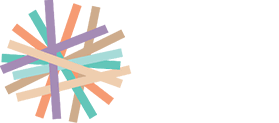 CURRICULUM LINKS:ACDSEH017 – The technological innovations that led to the Industrial Revolution, and other conditions that influenced the industrialisation of Britain (e.g. the agricultural revolution, access to raw materials, wealthy middle class, cheap labour, transport system, and expanding empire) and of Australia.ACDSEH082 – The short-term and long-term impacts of the Industrial Revolution, including global changes in landscapes, transport and communication.INSTRUCTIONS:Your project should include pictures and interesting information. You must also follow the outline provided below, ensuring you include all the required information:DEVELOPMENTS IN AGRICULTURESelect one of the following developments in agriculture: crop rotation, Cyrus McCormick’s reaping machine or Robert Bakewell’s selective breeding.Provide a brief description of the revolutionary development and its history.Produce an annotated image or diagram of the development.Identify one short-term impact and one-long term impact this development had.Define the Agricultural Revolution and explain why it was so important to the Industrial Revolution.DEVELOPMENTS IN COTTON WOOL AND IRON PRODUCTIONSelect one of the following developments in manufacturing: factory system, the spinning jenny or Crompton’s Mule.Provide a brief description of the revolutionary development and its history.Produce an annotated image or diagram of the development.Identify one short-term impact and one-long term impact this development had.How did the Industrial Revolution lead to the creation of a wealthy middle class?DEVELOPMENTS IN TRANSPORTSelect one of the following developments in transport: steam locomotives, steamships or the internal combustion engine.Provide a brief description of the revolutionary development and its history.Produce an annotated image or diagram of the development.Identify two short-term impacts and two-long term impacts this development had.Describe why the development of the steam engine was important to the success of the Industrial Revolution.BIBLIOGRAPHYProvide the website URL and the date accessed.Provide the book title, publication date and the authors name.MARKING KEY:FIRST NAMELAST NAMEDATEPRESENTATION (10 MARKS)Class Time Management/ 10 MarksPRESENTATION (10 MARKS)Clarity and Coherence/ 10 MarksAGRICULTURE(10 MARKS)Development and Description/ 4 MarksAGRICULTURE(10 MARKS)Annotated Image and Impacts/ 4 MarksAGRICULTURE(10 MARKS)Analysis Question/ 2 MarksMANUFACTURE(10 MARKS)Development and Description/ 4 MarksMANUFACTURE(10 MARKS)Annotated Image and Impacts/ 4 MarksMANUFACTURE(10 MARKS)Analysis Question/ 2 MarksTRANSPORT(10 MARKS)Development and Description/ 4 MarksTRANSPORT(10 MARKS)Annotated Image and Impacts/ 4 MarksTRANSPORT(10 MARKS)Analysis Question/ 2 MarksBibliographyBibliography/ 2 MarksTOTALTOTAL/ 42 MarksPARENT SIGNATURE: